МКОУ «Линевская школа-интернат для обучающихся с ОВЗ»Конспект открытого урока в 7 классеПредмет: «Швейное дело»   Тема: «Окантовочный шов».                                                                                                        Подготовила учитель:                                                                                                         Куликова Н. С.Тема: « Окантовочный шов»Цели:Обучающая:  ознакомить учащихся с технологией выполнения окантовочного шва, сформировать навыки по выполнению окантовочного  шва, соблюдая технологическую последовательность и технику безопасности; обобщить  и систематизировать знания, умения и навыки, полученных учащимися при изучении других видов машинных швов;Коррекционная: : развивать у учащихся способность планировать свою работу, вырабатывать навыки прочного запоминания ;Воспитательная: воспитывать трудолюбие, аккуратность и ответственность при выполнении работы; формировать эстетический вкус, уважительное отношение к труду, Тип урока: комбинированный.Основные формы работы: индивидуальная, коллективная, фронтальная.Методы обучения: словесные, наглядные.Методы преподавания: устное изложение учебного материала, беседа, учебная демонстрация, создание проблемной ситуации. Объект труда: окантовочный шов,  образцы  машинных швов      Оборудование: учебник, рабочая тетрадь, альбом, швейная машина, образцы выполненных швов, кусочки хлопчатобумажной ткани, набор ручных инструментов, линейка, хлопчатобумажные нитки, ножницы. интерактивная доска, презентация.Подготовка к уроку:1.Приготовить образцы машинных швов (соединительные и краевые).2. Приготовить презентацию об окантовочном шве и технологии его выполнения, инструкционные карты.3. Подготовить хлопчатобумажную ткань и косую бейку для выполнения окантовочного шва на образцах. План урока:1.Организационный момент. Правильная посадка за партой, подготовка к уроку, ориентировка во времени (дата, месяц, день недели, время года). Назначение дежурных. (3мин.)2. Постановка цели и задачи урока. Беседа о видах машинных швов, о их значении и применении. (5 мин).3.Объяснение нового материала. Сообщение об окантовочном шве, его назначении, видах, технологии выполнения.(10мин.).4.Гимнастика для глаз (2мин.)5. Закрепление и повторение изученного материала. Практическая работа. Инструктаж по технике безопасности при работе на швейной машине. Практическая работа учащихся (15 мин.) 6.Подведение итогов урока и оценка качества работ.(5мин.) Учащиеся оформляют образцы в альбомы, подписывают их названия. Проверяют качество выполненных работ, выставляются оценки.                                                   Ход урока.1.Организационный момент. Проверка готовности к уроку, правильной посадки за партой, подготовки к уроку. Ориентировка во времени (дата, месяц, день недели, время года). Назначение дежурных.Слайд 1.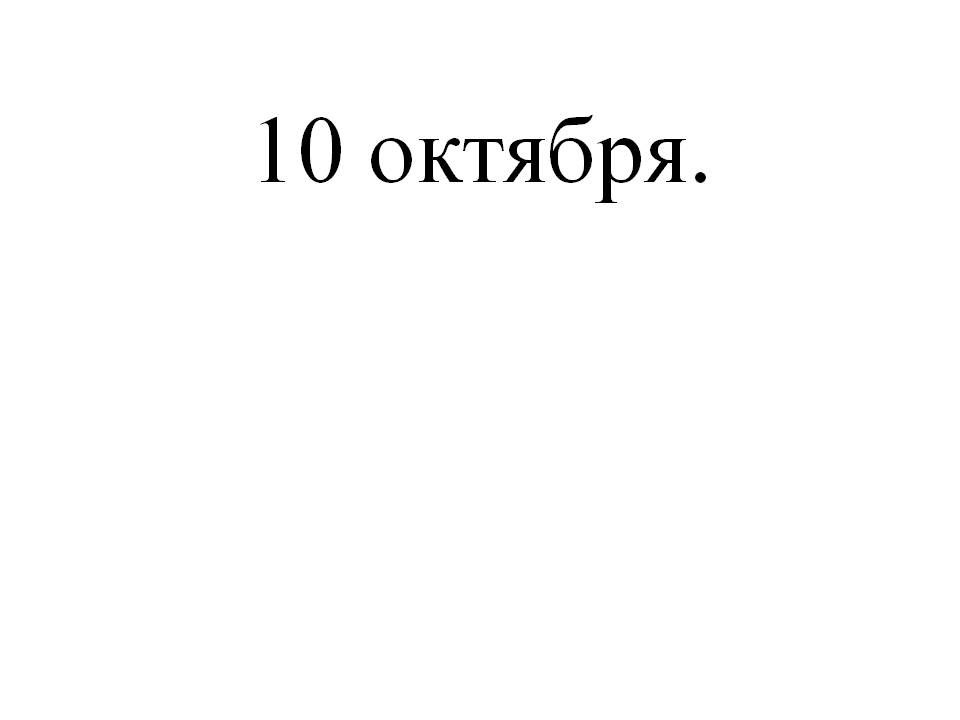 Учитель: Откройте ваши тетради и запишите дату и месяц.  2. Постановка цели и задачи урока. У вас на столах лежат образцы машинных швов. Что мы с вами видим? Одними швами соединены две детали образца. Как называются такие швы? (соединительные) А другими швами обработан край ткани. Как они называются? (краевые) Правильно. Мы с вами раньше изучали эти швы. Давайте поиграем в игру и вспомним, какие швы относятся к группе соединительных, а какие к краевым швам.                                             Игра « Угадай шов».Разделите ваши образцы на две группы – соединительные и краевые. Для чего нужны соединительные швы? Посмотрите на свои образцы. ( для соединения двух и более деталей).А для чего нужны краевые швы? Посмотрите на свои образцы, что происходит со срезом ткани, если её не обработать? (осыпаемость, краевой шов нужен для обработки среза ткани). Уберите образцы в сторону.Сегодня мы с вами изучим еще один краевой шов – окантовочный.Откройте учебники на странице 34 и запишите тему урока.Слайд 2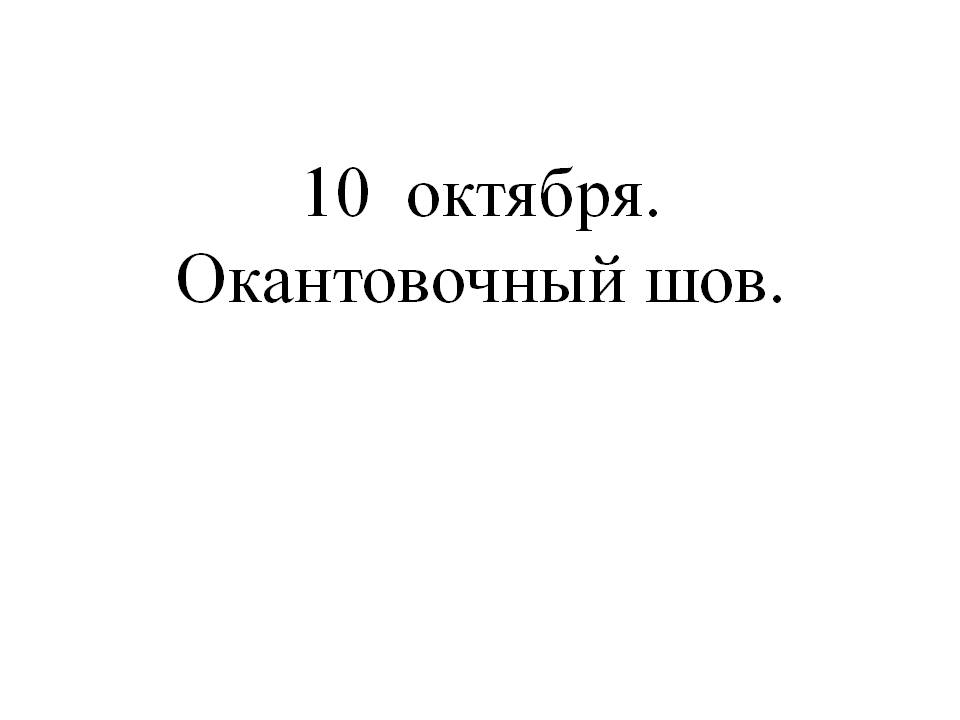 3.Объяснение нового материала.Слайд 3 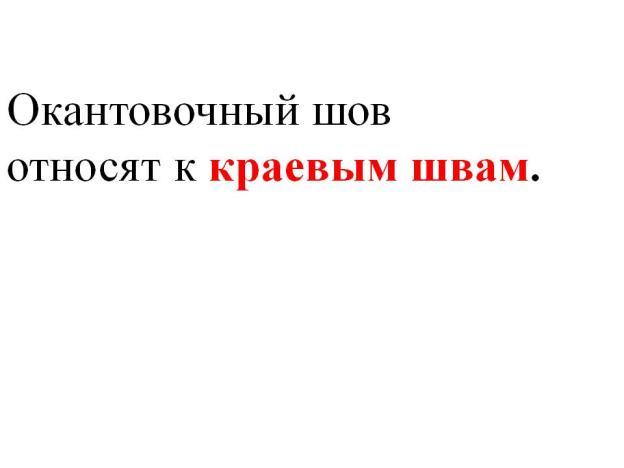 Итак, окантовочный шов обрабатывает край ткани, поэтому его относят к краевым швам. Запишите это в тетрадь.Слайд 4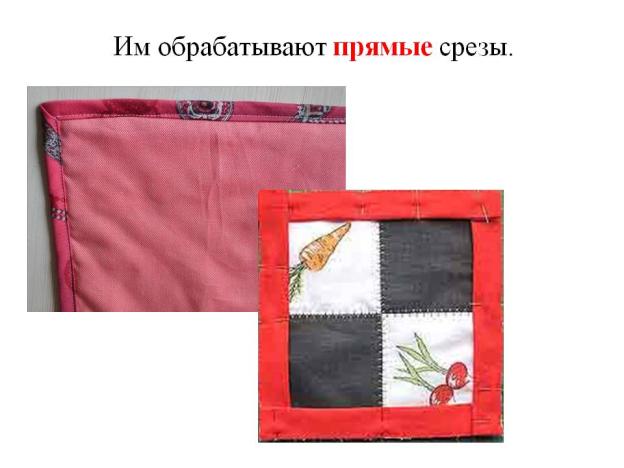 Этим швом можно обрабатывать как прямые срезы на изделиях.Слайд 5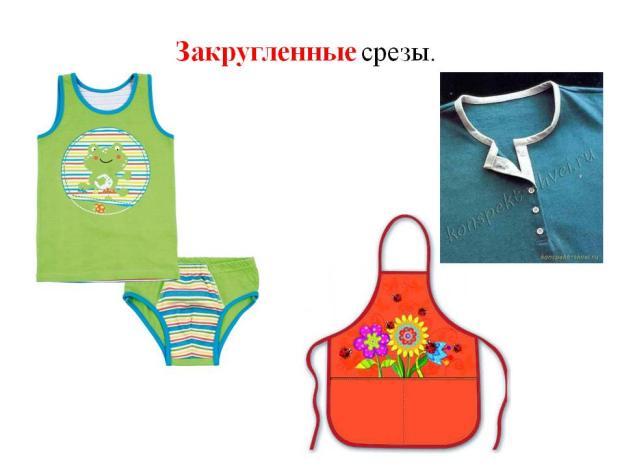 Так и закругленные срезы.Слайд 6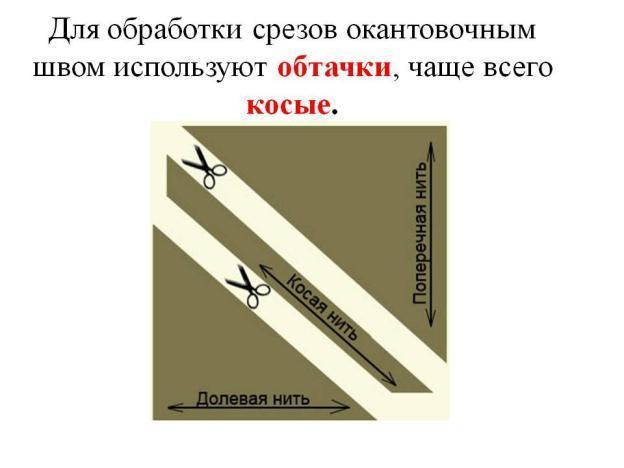 Для этого чаще всего используют косые обтачки. Давайте вспомним, как их можно изготовить? (выкроить по косому направлению).Слайд 7-8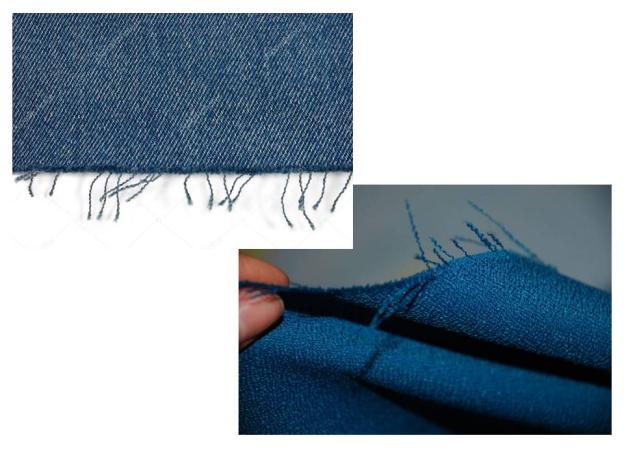 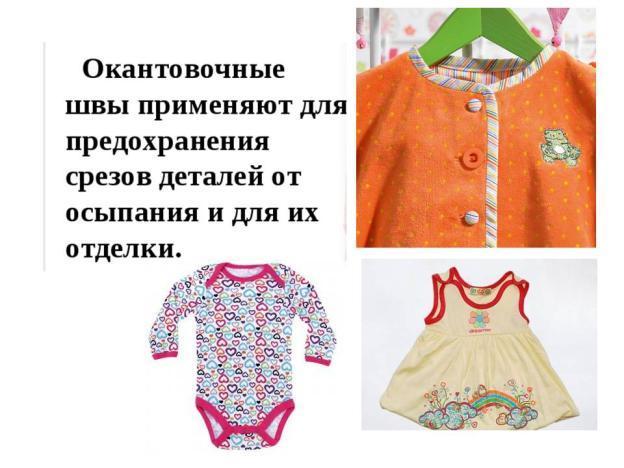 Итак, окантовочный шов применяют для предохранения срезов деталей от осыпания и для их отделки.Слайд 9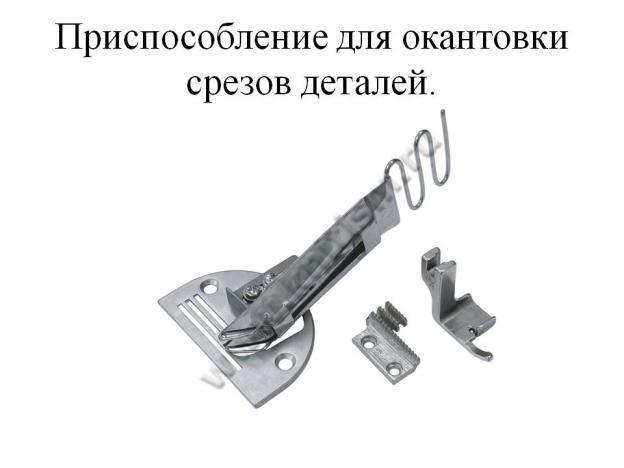 На фабрике для выполнения этого шва используют специальные приспособления к универсальной швейной машине. При его помощиодной машинной строчкой обрабатывают срез окантовочным швом.                                               Видео.Слайд 10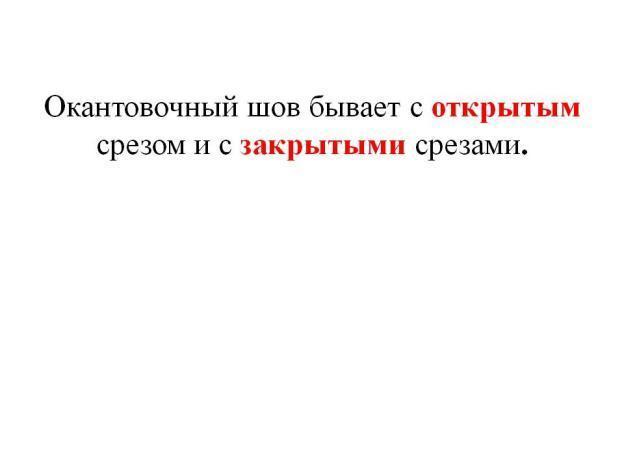 Окантовочный шов бывает с открытым срезом и с закрытыми срезами. Запишите это в тетрадь.(пока пишут я раздаю образцы) Посмотрите на образцы – давайте попробуем определить, где открытый срез, а где закрытые срезы. Рассмотрите внимательно косую обтачку –где виден открытый срез? А где срезов не видно?Слайд 11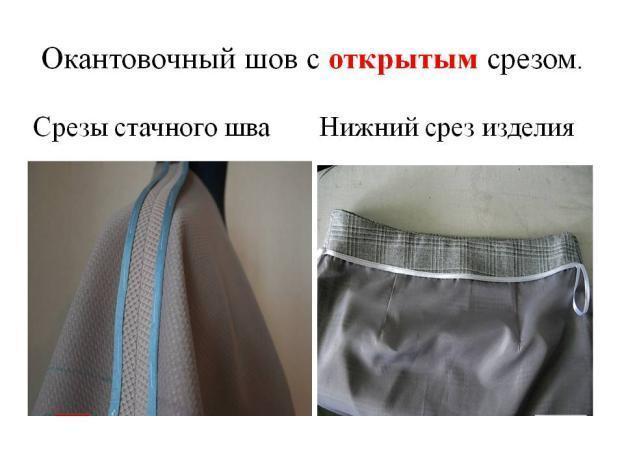 Окантовочным швом с открытым срезом обрабатывают срезы  стачного шва и нижнего среза изделия.Слайд 12-14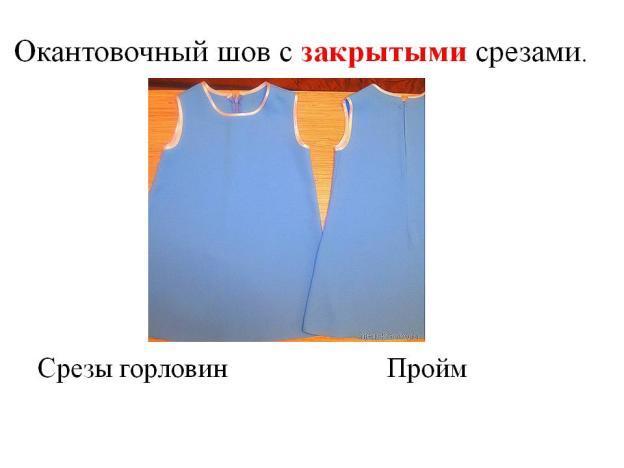 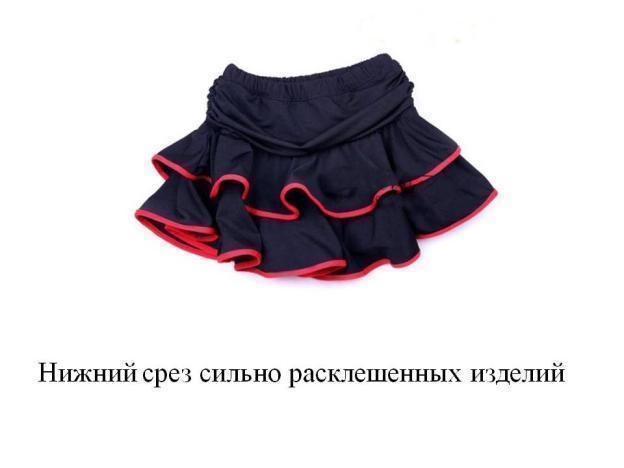 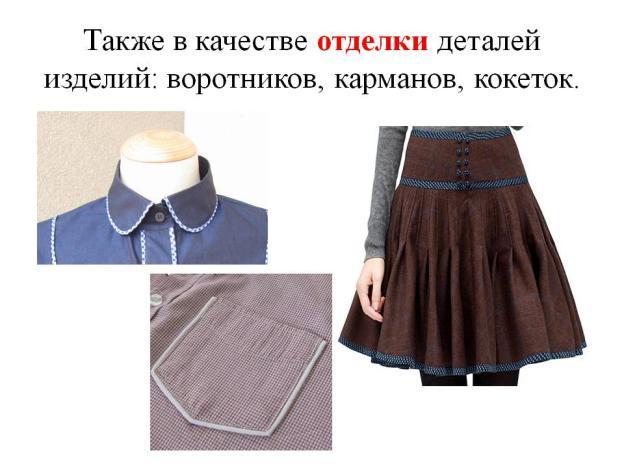 Окантовочным швом с закрытым срезом обрабатывают срезы горловины, проймы, нижний срез сильно расклешённых изделий. Он также может служить в качестве отделки деталей изделия: воротников, карманов, кокеток.                                        Гимнастика для глаз5. Закрепление и повторение изученного материала.Учитель: Мы подошли к выполнению практической работы. Давайте повторим правила техники безопасности, которые нам предстоит выполнять.Правила техники безопасности:- при работе с швейной машиной с ручным приводом;- при работе с ножницами;- при работе с иглами и булавками- при работе с утюгом.Слайд 15-23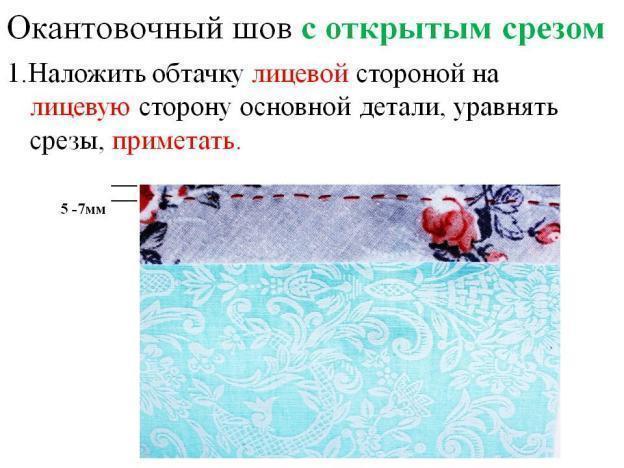 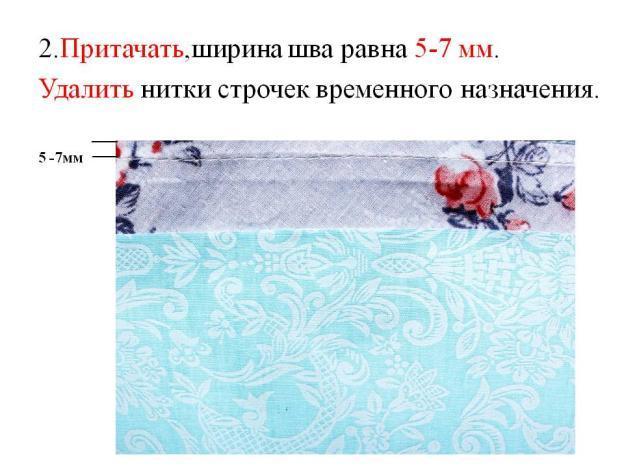 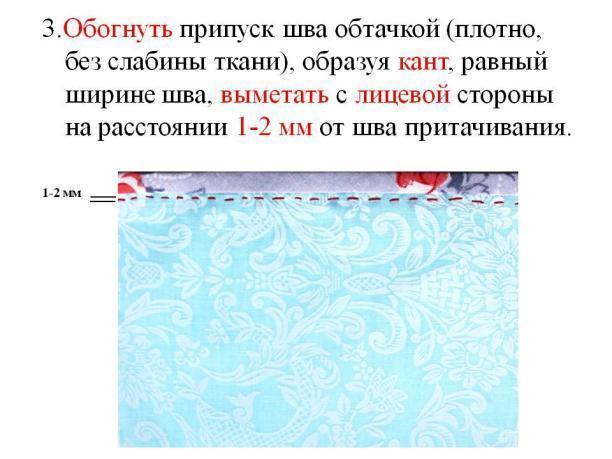 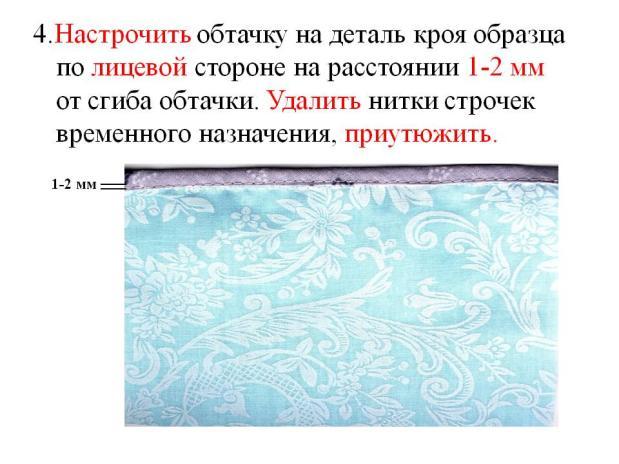 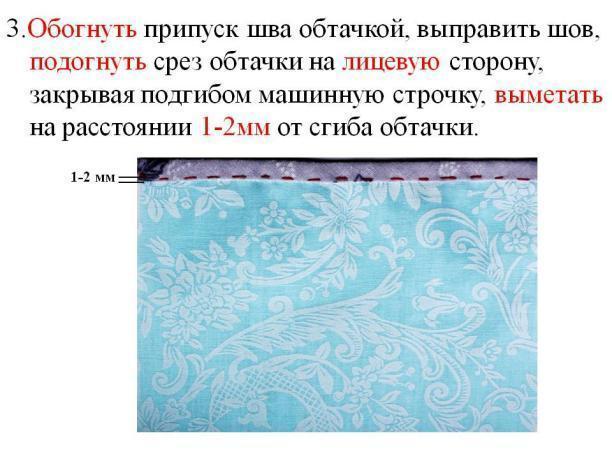 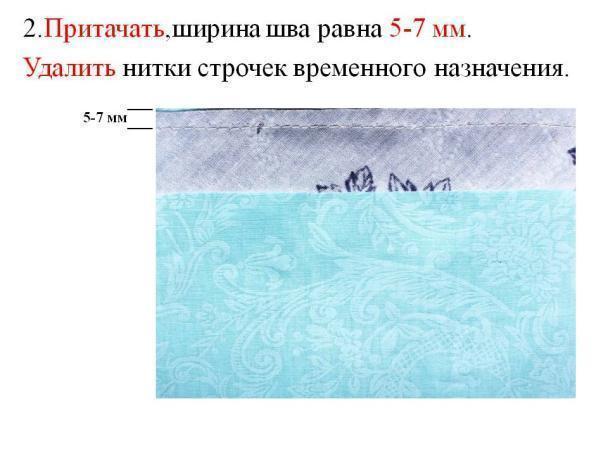 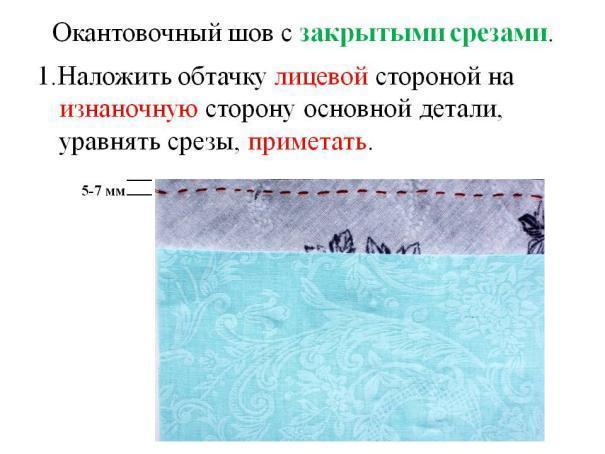 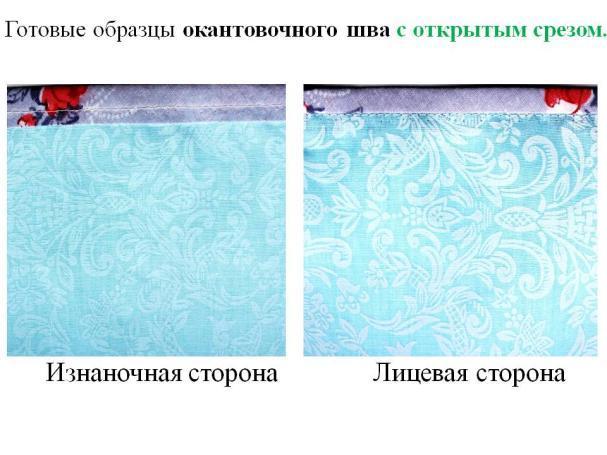 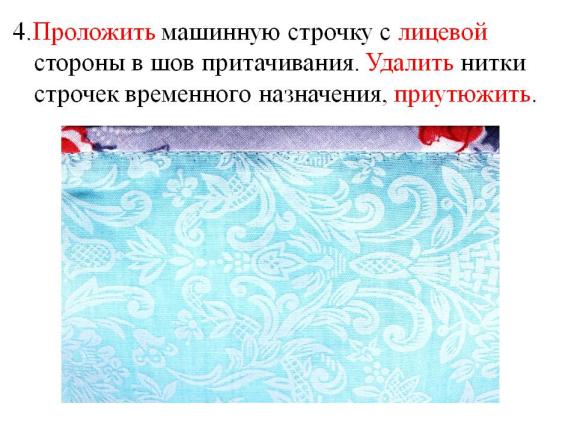 На доске технология выполнения окантовочного шва с открытым срезом и окантовочного шва с закрытыми срезами.( у детей на столах инструкционные карты).Практическая работа заключается в выполнении окантовочного шва с открытым срезом и с закрытыми срезами.6.Подведение итогов урока и оценка качества работ.Слайд 24 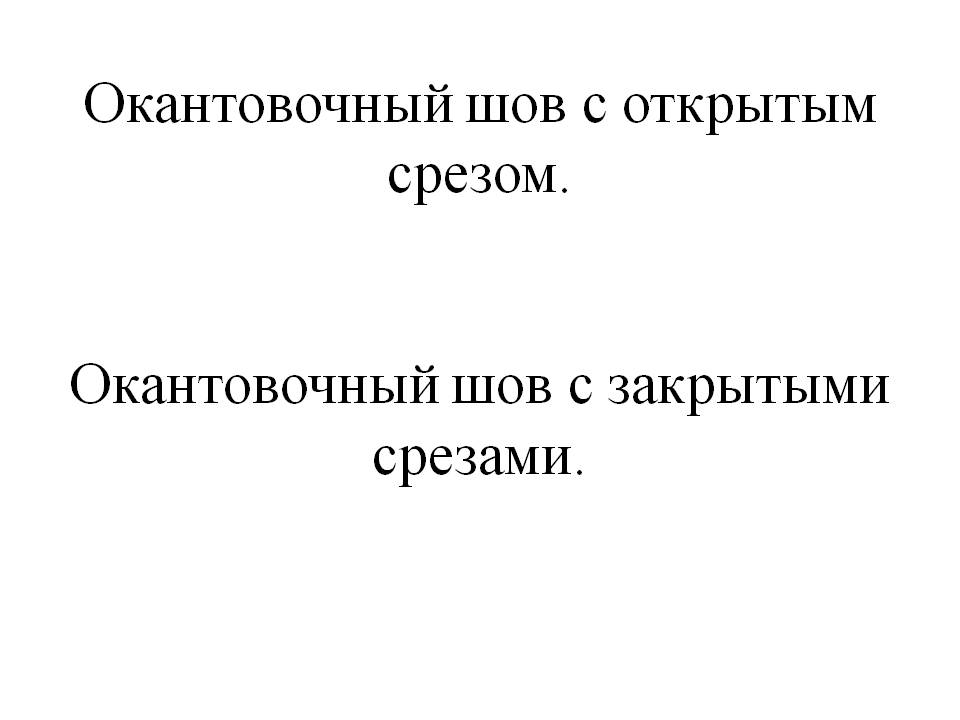 Оформление образцов в альбом. В ходе обсуждения выполненной работы выясняем:- какие трудности испытывали учащиеся во время практической работы;- какие операции не вызывали сложностей.Учащиеся отвечают на вопросы.1.К какому виду швов относят окантовочный шов?2. Какие виды окантовочного шва?3. Для чего применяют окантовочный шов?Учитель предлагает ученикам обменяться образцами, взять линейки и произвести  контроль качества выполненной работы.Вместе выставляем оценки.Учащиеся убирают свои рабочие места.Инструкционная карта.1. Выполнение окантовочного шва с открытым срезом.1.Наложить обтачку лицевой стороной на лицевую сторону основной детали, уравнять срезы, приметать.2.Притачать,ширина шва равна 5-7 мм. Удалить нитки строчек временного назначения.3.Обогнуть припуск шва обтачкой (плотно, без слабины ткани), образуя кант, равный ширине шва, выметать с лицевой стороны на расстоянии 1-2 мм от шва притачивания.4.Проложить машинную строчку с лицевой стороны в шов притачивания. Удалить нитки строчек временного назначения, приутюжить.2. Выполнение окантовочного шва с закрытыми срезами.1.Наложить обтачку лицевой стороной на изнаночную сторону основной детали, уравнять срезы, приметать.2.Притачать,ширина шва равна 5-7 мм. Удалить нитки строчек временного назначения.3.Обогнуть припуск шва обтачкой, выправить шов, подогнуть срез обтачки на лицевую сторону, закрывая подгибом машинную строчку, выметать на расстоянии 1-2мм от сгиба обтачки.4.Настрочить обтачку на деталь кроя образца по лицевой стороне на расстоянии 1-2 мм от сгиба обтачки. Удалить нитки строчек временного назначения, приутюжить.